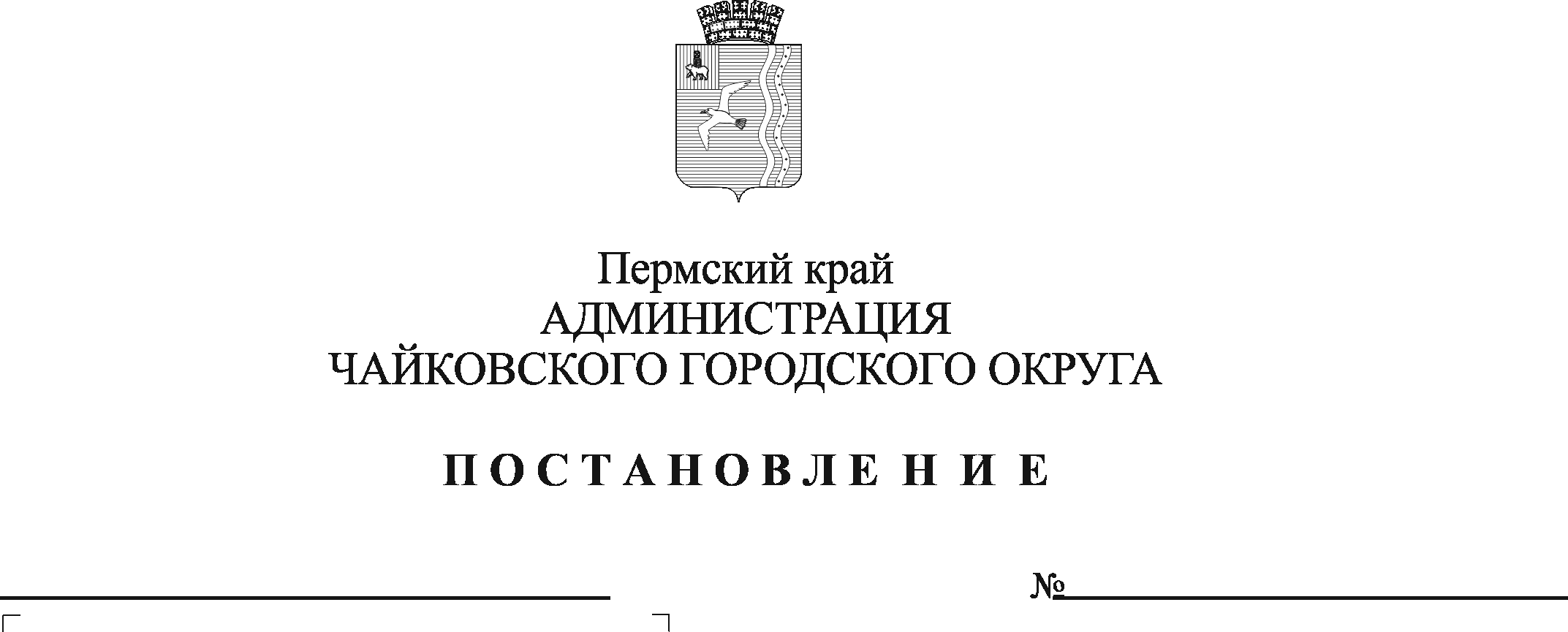 На основании статьи 16 Федерального закона от 6 октября 2003 г. № 131-ФЗ «Об общих принципах организации местного самоуправления в Российской Федерации», статьи 19 Федерального закона от 13 марта 2006 г. № 38-ФЗ «О рекламе», Устава Чайковского городского округаПОСТАНОВЛЯЮ: 1. Внести в Схему размещения рекламных конструкций Чайковского городского округа, утвержденную постановлением администрации Чайковского городского округа от 10 декабря 2019 г. № 1941 «Об утверждении схемы размещения рекламных конструкций Чайковского городского округа» (в редакции постановления администрации Чайковского городского округа от 22.06.2020 г. № 591) следующие изменение:1.1. дополнить схему размещения рекламных конструкций Чайковского городского округа (текстовая часть, часть 1) позицией 391 следующего содержания:1.2. дополнить схему размещения рекламных конструкций Чайковского городского округа (графическая часть) позицией 1.1 (391) согласно приложению к настоящему постановлению.2. Опубликовать постановление в муниципальной газете «Огни Камы» и разместить его на официальном сайте администрации Чайковского городского округа.3. Постановление вступает в силу после его официального опубликования.Глава городского округа  –глава администрации Чайковского городского округа                                                   Ю.Г. Востриков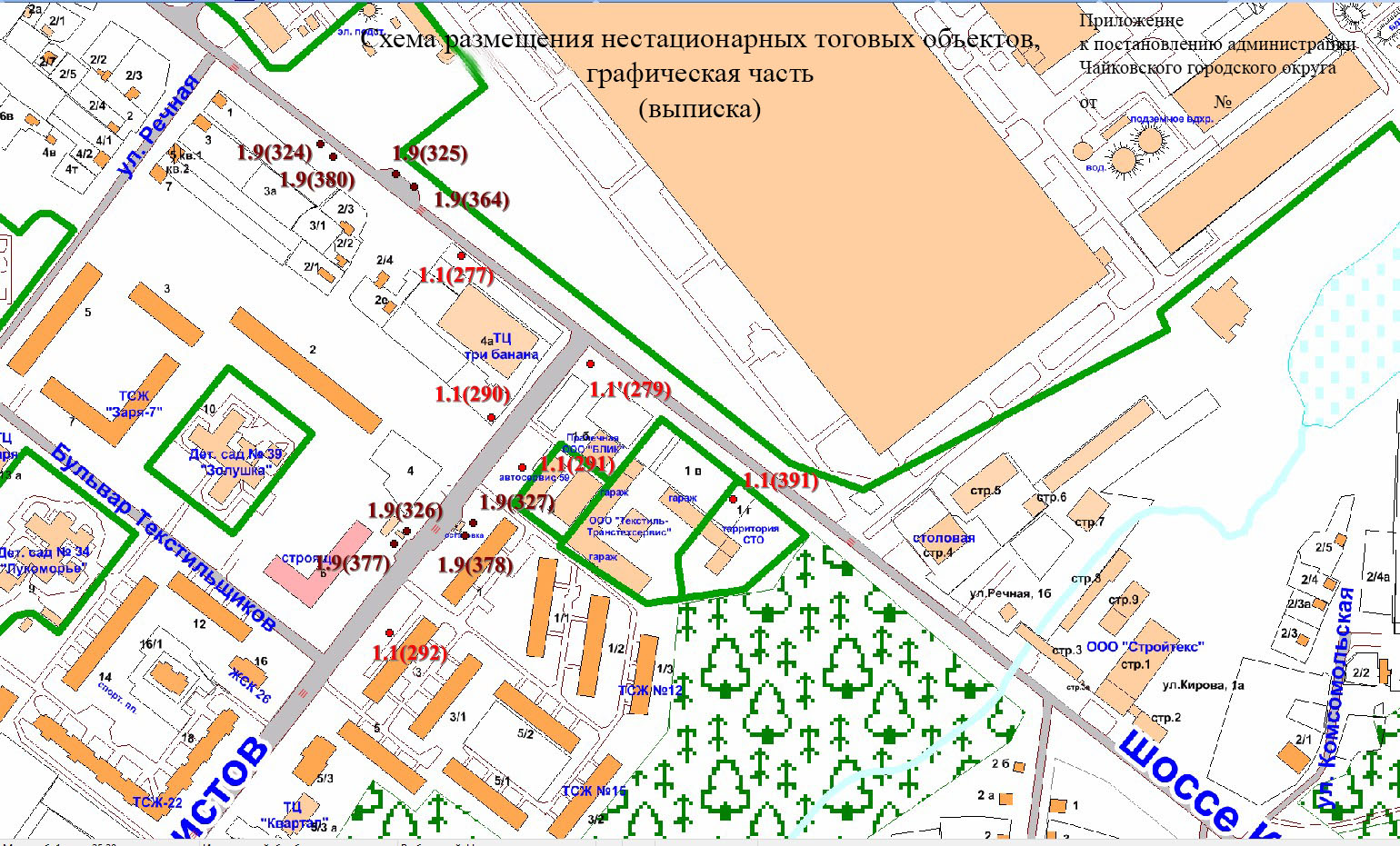 391Ул. Декабристов, 1 «Г»Отдельно стоящая Билборд3 х 618,0Частная собственность	-	59:12:0010727:15